Dotazník – Turistická nformační centra v Ladově kraji -  únor 2022   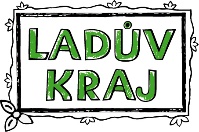 V mikroregionu Ladův kraj (25 obcí) je 6 infocenter, je to podle Vás dostačující počet? AnoNe Ve které obci Ladova kraje Vám infocentrum chybí? (Můžete vybrat více možností z nabídky) *Čestlice 			k)       Nupaky Černé Voděrady 		l)        OndřejovHrusice  			m)      StruhařovJevany 			n)       SvěticeKaliště 			o)       SvojeticeKlokočná 		p)       TehovKostelec u Křížků 	q)       TehovecKunice 			r)        VšestaryLouňovice 		s)        ZvánoviceMirošovice 		t)        v žádné Proč se rozhodnete navštívit infocentrum? (Vyberte libovolný počet odpovědí) *Získání tipu na výlet, turistika, cyklistika, rodinné výlety s atrakcemi pro dětiZískání informace o kulturních či sportovních akcích                  c)   Doporučení ubytování, stravování,aj.Zakoupení mapy města a okolí                                                        e)   Zakoupení publikace o obciZakoupení suvenýru                                                                           g)   Zakoupení lístků na dopravuZakoupení lístků na akci, koncert, divadlo, aj. 	                i)    Jiné:Které informační centrum je Vám nejbližší? (Vyberte pouze jednu možnost) *Infocentrum Říčany 				                b)   Infocentrum MnichoviceInfocentrum Velké Popovice  			                d)   Infocentrum SenohrabyInfocentrum Kamenice 					f)    Infocentrum Mukařov Je toto informační centrum zvenku dostatečně označené? Ano    				b) Ne       		c)    NevímVyhovuje Vám otvírací doba tohoto infocentra? Ano    				b) Ne       		c)    NevímJe v tomto informačním centru dostatečná šířka sortimentu? Ano    				b) Ne       		c)    NevímJe v tomto informačním centru dostatečná nabídka propagačních materiálů? Ano    				b) Ne       		c)    NevímJste spokojeni s přístupem zaměstnanců v tomto informačním centru? Ano    				b) Ne       		c)    NevímJste spokojeni s poskytovanými informacemi v tomto informačním centru? Ano    				b) Ne       		c)    NevímJaká služba Vám v tomto informačním centru chybí? (Vyberte libovolný počet odpovědí) *Získání tipu na výlet, turistika, cyklistika, rodinné výlety s atrakcemi pro dětiZískání informace o kulturních či sportovních akcích                  c)   Doporučení ubytování, stravování,aj.Zakoupení mapy města a okolí 				e)   Sortiment publikací o obci/regionuZakoupení suvenýrů 					g)   Zakoupení lístků na dopravuZakoupení lístků na akci, koncert, divadlo, aj. 		i) Akce pro rodiny s dětmi pořádané ICDětský koutek 						k)Jiné:Prostor pro Vaše další náměty a postřehy k tomuto tématu: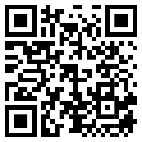 Jak dotazník vyplnit a odevzdat? Elektronicky – načtěte QR kód,  osobně písemně – v TIC nebo v obecním zpravodaji, na některých obecních podatelnách. Lze i vyfotit a poslat na e-mail akce.laduv-kraj@laduv-kraj.cz nebo na Ladův kraj, Masarykovo nám.83, 251 01 Říčany. Velmi děkujeme!   